投标文件被否决的投标人名称、否决原因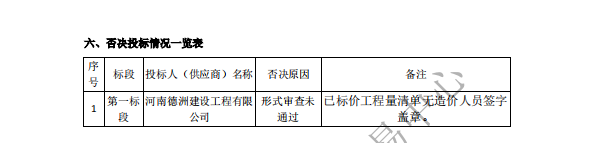 